Практикум  по теме: « Формирование ЗОЖ дошкольников в условиях ДОУ и семьи»Согласно годового плана работы детского сада, был проведен семинар практикум для педагогов по теме: « Формирование ЗОЖ дошкольников в условиях ДОУ и семьи», который организовали и провели воспитатели детского сада Лопатина Мария Николаевна и Усольцева Лариса Викторовна.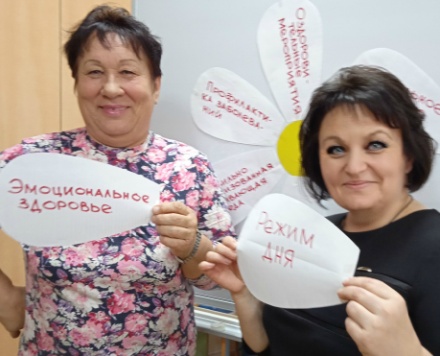 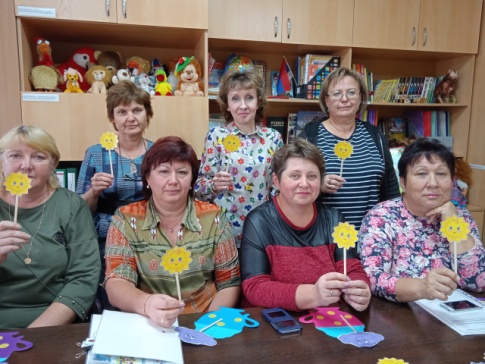 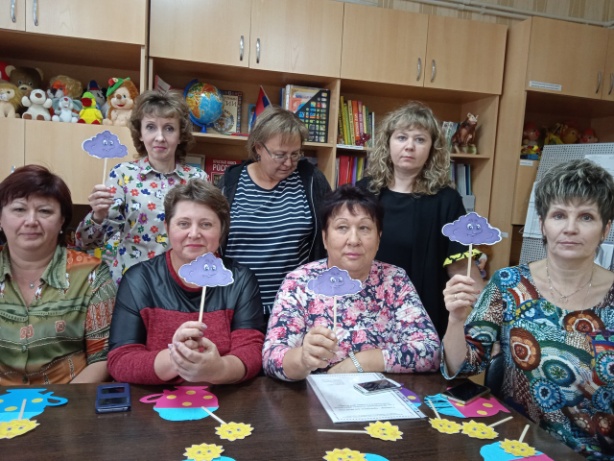 Цель семинара-практикума: объединить стремление педагогов, медицинского работника и родителей к сотрудничеству, направленному на формирование знаний у детей дошкольного возраста и потребности в здоровом образе жизни.Задачи:1. Формировать у родителей и педагогов мотивации здорового образа жизни, ответственности за свое здоровье и здоровье своих детей, воспитанников.2. Повышать педагогическое мастерство воспитателей и родителей по использованию здоровьесберегающих технологий в дошкольном образовательном учреждении и домашних условиях.3. Развивать чувство единства, сплоченности между педагогами и родителями воспитанников.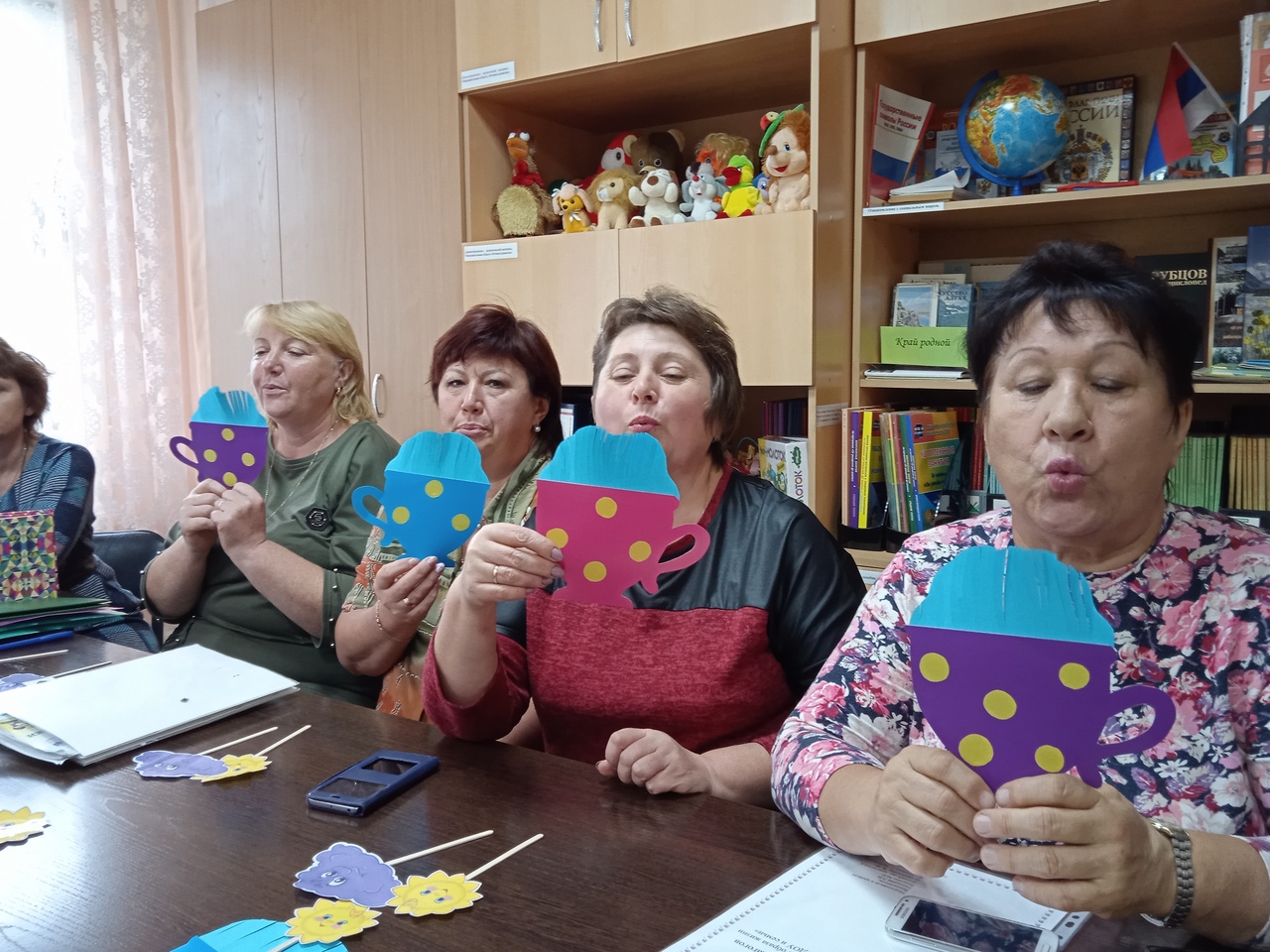 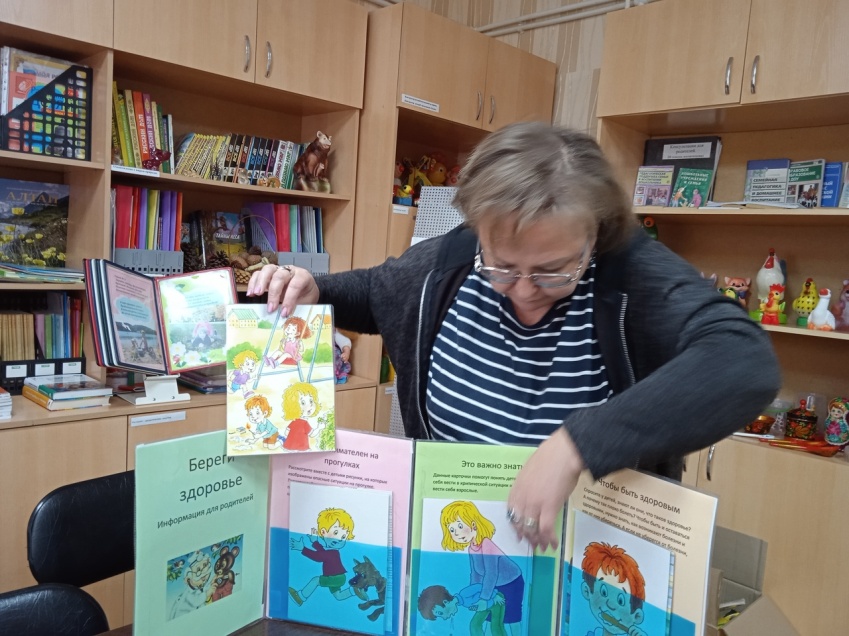 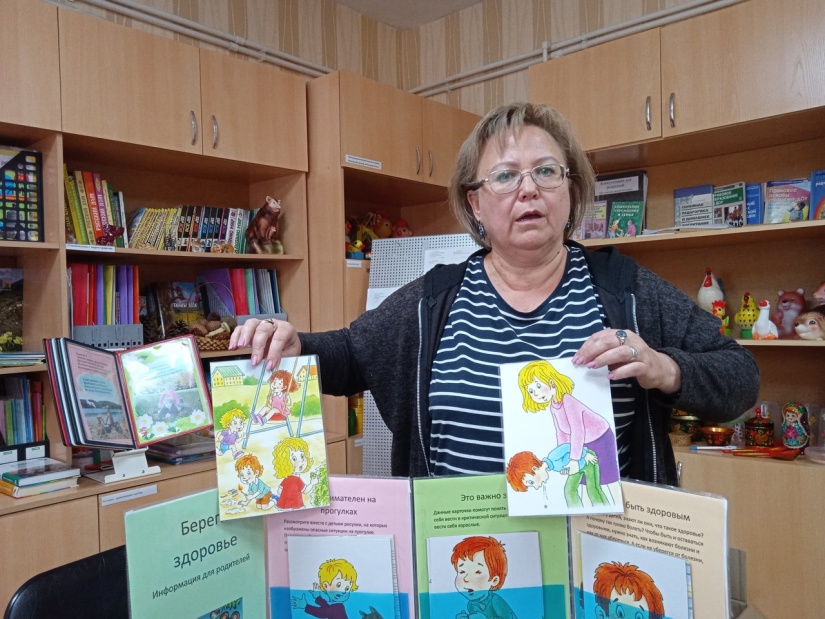 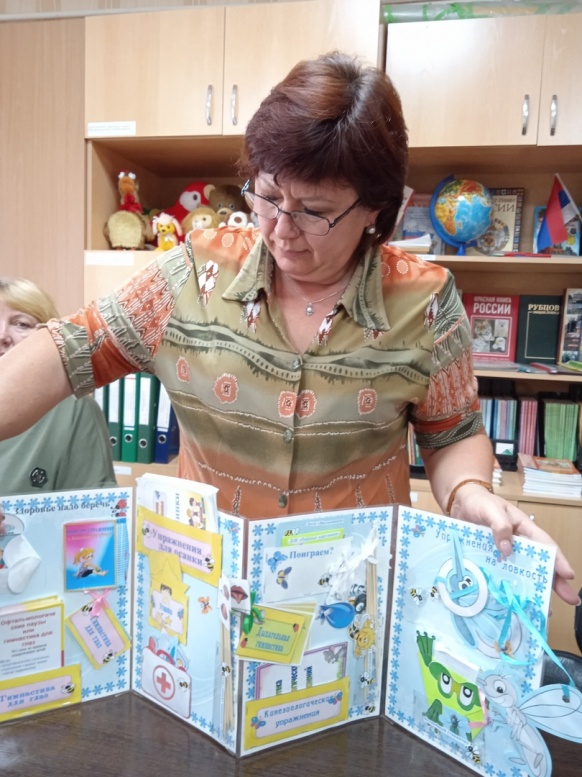 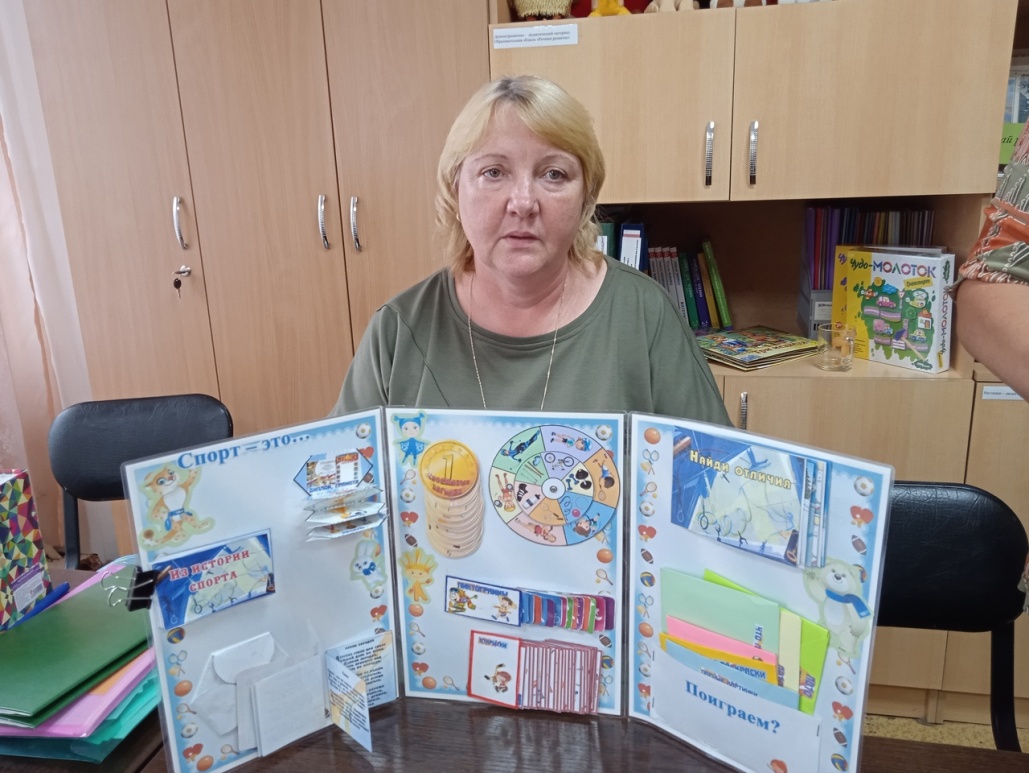 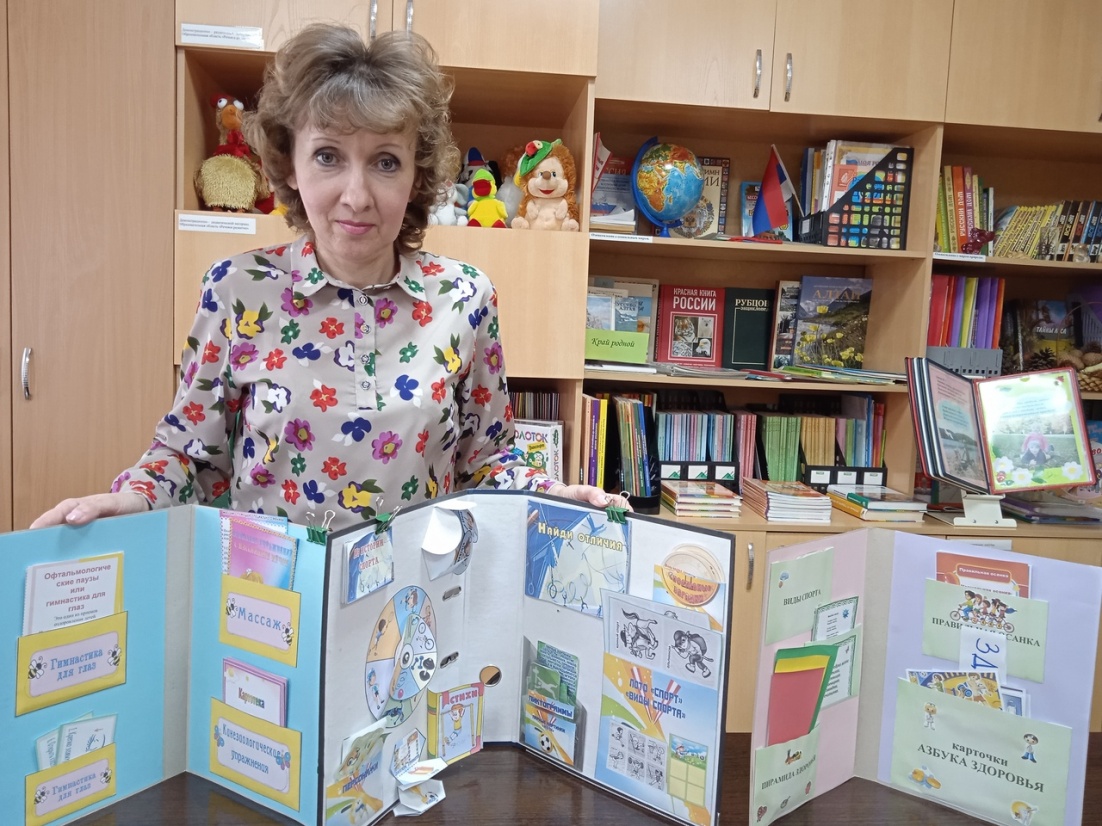 